Қазақстан Республикасы Мәдениет және спорт министрлігі Спорт және дене шынықтыру істері комитетінің «Риддер қаласындағы олимпиада резервінің республикалық мамандандырылған мектеп - интернат - колледжі» республикалық мемлекеттік мекемесі.Республиканское государственное учреждение «Республиканская специализированная школа – интернат – колледж олимпийского резерва в городе Риддер» Комитета по делам спорта и физической культуры Министерства культуры и спорта Республики Казахстан.Праздничное мероприятие, посвящённое Дню Независимости Республики Казахстан.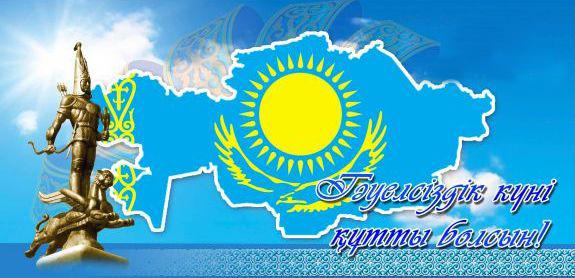 Дайындаған және өткізген:«ОРРММИК» РММ тәрбиешісіЕ.И. МиняйловаПодготовила и провела:Воспитатель ГУ «РСШИКОР»Миняйлова.Е.И.С. Лесное, декабрь 2020 год.Сценарий торжественного праздника, посвящённого Дню Независимости Республики Казахстан.                                                                                                 «Наши знания- Независимость.Наша цель- мир и благоденствие.В этом мире есть лишь одна РодинаЭто- Казахстан!»(Н.А.Назарбаев).Цели:Воспитывать чувство патриотизма, любви и уважения к Родине: Обычаям, традициям; дружеские взаимоотношения между людьми разных национальностей.Закрепить и дополнить знания воспитанников об историческом и культурном наследии.Задачи:Воспитание гражданственности, любви к Родине.Развитие творческих способностей у учащихся.Развивать речь, память, мышление, навыки, осознанного выразительного выступления.Оформление:Украшение актового зала шарами, флажками, цветами.(Звучит фоновая музыка).Фанфары! (На сцену выходят ведущие).Ведущий 1: Армысыздар, ағайын! Еліміздің тәуелсіздік күні баршаңызға кұтты болсын! Балалардың арманы,аналардың тілегі болғанбақыт-тәуелсіздік жиырмасыншы ғасырдын аяқталар тұсында біздің маңдайымызға дарып, алақанымызға конды Азаттық деген осынау касиетті ұғымды жақындату үшін талай ерледің жаны қиылды! Мемлекеттік тәуелсіздік- ұлттық қауіпсіздіктің және казақстандықтардың рухани әл –ауқатының, өз күшіне, еркіне, куатына сеніп, бар мақсаттарын жүзеге асыруының, Кзазақстандағы ұлттық келісім мен тыныштықтың кепілі. Мемлекетіміздің өсіп-өніп шынға жетіп өркендеуы- біздің жетістігіміз халайық сондықтан бүгінгі салтанытты жиынымызды ашық деп жариялаймыз.Ведущий 2: Добрый день, дорогие друзья, уважаемые педагоги и гости праздника! Мы рады приветствовать Вас в этот торжественный час в нашем зале, 16 декабря наша Республика отмечает знаменательный праздник- День Независимости!Ведущий 3: Свободен, величав и первозданЗвезде подобен средь земель и стран,Кюй счастья ты аигрываешь звонко, Родной мой лучезарный Казахстан.Стремителен твой шаг, неуловим.Взмывая вверх, летишь, неутомим.Крылами раздвигая свод небесный, Мир потрясая подвигом своим.Звучит гимн Республики Казахстан.Ведущий 2: 23 года назад весь мир облетела весть о родлении нового независимого государства, имя которому- Республика Казахстан! Новое имя украсило древнюю страну, раскинувшуюся на широких просторах евразийских степей.На экране демонстрируется ролик «Природа Казахстана».Чтец 1: От алтая до Каспия, она широка,Как народа душа.Она же- Европа, она же и Азия,И волны Урала, и всплеск ИртышаюЧтец 2: Родная земля- молодая и древняя,Пою о тебе и тобою живу!На север взгляну- вижу зелень деревьев я,На юг посмотрю- ветры сушат траву.Чтец 3: Есть всё у тебя: и леса, и озёра,И синие глуби натруженных рек.Бескрайние степи,высокие горы,И я- твой хозяин, и твой человек!Ведущий 3: Слово предоставляется директору РГУ «РСШИКОР» Кнауб.В.В.Ведущий 3: Во время становления нашего независимого государства в стране происходят добрые перемены, вселяющие радость и надежду. Обретя независимость, наш народ на демократической основе впервые избрал своего президента. Он стал членом ряда международных организаций, в том числе ООН. Казахский язык обрёл татус государственного языуа. Восстановлены честные имена славных казахских сынов. Праламентом Республики были приняты новые государственные символы: гимн, герб и флаг.Ведущий 1: Баршанызды келе жатқан ұлттық мейрам Қ.Р тәуелсіздік мейрамымен қуттықтаймын еліміз сан ғасырлар бойы осы тәуелсіздігі үшін қаншама ақын аға апаларымыз, батыр жыршыларымыз еркіндік үшін күресіп, жандарын пида етті. Еліміз  70 жыл бойы патша үкіметінің қол астында болып, тілін, дәстүр –салтын ұмыта жаздады. Шүкір дейік қазір тәуелсіздік алғанымызға 30 жыл. Қазақ тілі көптеген жылдан соң мемлекеттік тіл болып жариаланды. Еліміз осы аз уақыттын ішінде  еңсесін тіктеп, экономикасы дамып, барлық елдермен алыс беріс жақсы дамып, бүкіл алем танитын мемлекетке айналдық. 2030 жылы Ең бай салауатты мемлекет боларына сенеміз. Тәуелсіздігіміз тұғырлы болғай.Туған тілім тірлігімнің айғағы   Тілім барда айтылар сөз ойдағы  Өссе тілім, мен де бірге өсемін     Өшсе тілім мен де бірге өшемін.Ведущий 2: Поистине велика казахстанская земля. Здесь в мире и согласии живут уже целое столетие более 120 национальностей. Но сколько бедствий и страданий довелось испытать народу! В глубь веков уходят корни борьбы за независимость – мечту великой степи, помнящей на своём веку и звёздные часы кочевой цивилизации, и  коренную ломку устоев жизни в 20 веке, и  всё же, наконец, выбравшей собственный путь развития.Чтец 1:Знай о крае своём родном,             Знай про степи , реки, холмы.             О давно ушедшем, былом,             Знай о том, что не видел ты.Чтец 2:Знай о том как много веков,             Край родной был в оковах тьмы.             Как, теряя последний кров,             Мёрзли и голодали мы.Чтец 3:Знай о том, что мечтал народ,             Избавленья искал от бед.             Как в надежде, что ночь пройдёт.             Замирая, встречал рассвет.На экране демонстрируется ролик «Становление независимого Казахстана».Ведущий 3: Да, конечно, Родина- место, где мы родились, где живём, это дома, леса, поля, которые окружают нас. Очень точно такое место называют малой родиной. У каждого человека своя маленькая родина. Для многих- это наш небольшой город Риддер. Республика казахстан- это общая Родина для всех, кто живёт на этой земле. Человек не может жить без родины! Человек без родины, словно соловей без песни.Стихотворение о родине читает Зуева Алина.Звучит песня «Атамекен» в исполнении учащихся школы.Ведущий 2: Наша родина- казахстан, населённая добрым и мудрым народом, и мы очень гордимся этим. Независимая, свободная. Наша страна смело идёт вперёд, расправив свои гордые плечи, навстречу своему будущему. Казахские степи, расстилающиеся ковром ковыля, таинственные напевы ветра, напоминающиеся звуком домбры, запах горькой полыни дурманящей и кружащей голову. Повсюду простор. Необозримая бескрайность степи. Столь дорогой и близкой сердцу нашего народа.Ученицы 8 класса исполняют казахский танец.Ведущий 3: Символом стойкости, несгибаемой воли народа может, служить невзрачная колючка, корни которой  глубоко вросли в казахскую землю.Невзрачная колючка средь песков.Цветёт себе под знойными лучами.Зачем? Не спрашивай, удел её таков,В пустыне жить, не ведая печали.Наша родина Казахстан. И где бы ни были, родная земля остаётся для нас одной единственной. Только храня с ней духовную связь. Мы будем с достоинством идти по жизни.Чтец 1: Земля родная. Тебе стихи я посвящаю              Тебя я в рифмах воспеваю.              Пусть льётся солнце на твои просторы,              На степи твои, на снежные горы.              Всегда ты тепла моя сторона,              Была ты и будешь мне дорога.              Пусть даже пройдут года и века,              Пусть даже покинут тебя навсегда.               Но землю святую буду помнить всегда.Чтец 2: Сто наций, сто народов, сто племён,               Всем вам Рахмет и низкий вам поклон.               Пусть дружба, о которой пел Абай,               Как солнце освещает мирный край.               Согласие и мир царят среди людей,               Неведома нам межнациональная вражда,               Живём, бок о бок, вместе мы растим детей,               И знаем. Что единство навсегда.Ведущий 2: Казахстан, многонациональное государство. Здесь в мире и дружбе живут люди более 100 национальностей. Рука об руку в различных сферах деятельности трудятся казахи и русские, татары и немцы, корейцы и уйгуры, украинцы и турки. А в школах за общими партами сидят их дети.Ведущий 3: в смешенье народов- бессмертье народов.                      В крови обновлённой есть звёздный разбег.                      Так было, так будет, так хочет природа.                       Во имя тебя человек.Казахская земля стала колыбелью всех народов её населяющих, всех нас людей разных национальностей объединяет общее: Мы народ Казахстана.В исполнении учащихся школы звучит песня «Туған жер».Ведущий 3: Если бы в нашей истории не было Нур-Султан, наш Казахстан не стал бы таким, каким стал сегодня. Стихотворение «Нур-султан» читает учащийся Муратбеков Амир.Ведущий 2: независимость нашего государства породило Нур-Султан, в свою очередь Нур-Султан подтверждает и развивиает нашу Независимость.Нур-Султан, стала сердцем нашей родины, национальной идеей, объединяющей народ, она стала символом веры народа в свои силы и великое предназначение.Видеоролик столица Казахстана Нур-султан.Здравствуй, Родина наша- дорогой Казахстан.Расцветай и красуйся, наш степной великан!Весь народ вдохновляя на большие дела,Пусть сият под солнцем на весь мир Нур-Султан.Над страною Абая новый день настаёт!Гордый барс казахстана устремился вперёд.И становится краше и милей чем была,Дорогая столица-город наш- Нур-Султан.Необъятны проаторы, колосятся хлеба-Это родина наша, это наша судьба.Наши планы огромны, трудолюбие есть.А залогом успеха- сила, молодость, честь.Казахстан расцветает, как природа весной,Мир и солнце сияют над прекрасной страной!И летят над планетой дорогие слова:Нур-Султан- Казахстан, Казахстан-Нур-СултанВ заключении праздника ребята исполняют танец «Қара Жорға».